Погодные явленияОбычные погодные явления на Земле - это ветер, облака, атмосферные осадки (дождь, снег, град и т. д.), туманы, грозы, пыльные бури и метели. Более редкие явления включают в себя стихийные бедствия, такие как торнадо и ураганы.ПогодаПогода очень изменчива. Небо бывает ясным и солнечным, но неожиданно его могут затянуть тучи и пойдёт дождь.Погоду определяют три фактора: воздух, солнце и вода. Воздух всегда находится в движении и создаёт ветер. Солнце даёт тепло. Вода, испаряясь, образует облака и тучи, дождь, снег и град.На иллюстрации показано, как вода в природе не пропадает зря, а используется снова и снова.  Этот процесс называется «круговорот воды в природе».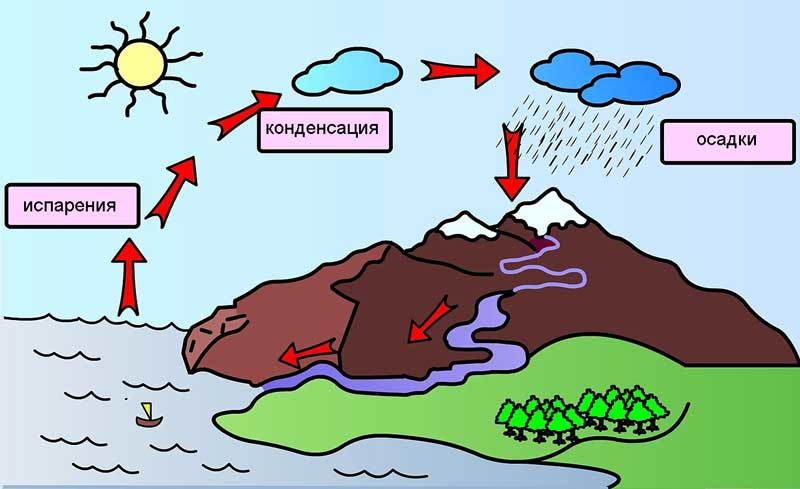 Каждый день солнечные лучи, нагревая воду в море или озере, превращают ее в водяной пар.Воздух, поднимаясь вверх, охлаждается, и водяные пары превращаются в мельчайшие капельки воды или, если очень холодно, в кристаллики льда.Миллионы капелек собираются и образуют облака, которые ветер разносит над землёй.Вода из тучи выпадает в виде дождя, града, дождя со снегом или, когда холодно, в виде снега.Дождь попадает в реки, и те уносят воду обратно в море.Снежинки – это капли воды, превратившиеся в кристаллики льда. Каждая снежинка имеет свою неповторимую форму. Не бывает двух совершенно одинаковых снежинок.В местах с холодным климатом снег и лёд покрывают землю большую часть года.Облака.Перистые облака, похожие на клочки ваты, парят высоко в небе. Плоские облака называются слоистыми.Большие и пушистые – кучевые.Огромные кучево-дождевые облака несут с собой сильные ливни.Туман – это на самом деле облака, плавающие у самой поверхности земли. Густой туман уменьшает видимость на дорогах, и водитель должен двигаться медленно и осторожно.Грозы зарождаются в больших грозовых облаках, которые собираются в небе в чёрные тучи.В них дождевые капли сталкиваются, создавая электрические заряды. Вспыхивает молния.Гром и молния рождаются одновременно. Но сначала видна молния, а потом слышится гром, потому что скорость света больше, чем скорость звука.Смерч (торнадо) – это крутящийся столб воздуха, который с невероятной скоростью в виде огромной воронки проносится над землёй и засасывает всё на своём пути: огромные камни, деревья, скот, дома и машины. Град – это капли дождя, замерзшие в облаках при низкой температуре. Замерзшие и заледенелые капли делаются достаточно тяжёлыми и падают на землю в виде града.